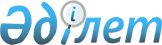 Об утверждении перечня автомобильных дорог районного значения Жанакорганского района
					
			Утративший силу
			
			
		
					Постановление Жанакорганского районного акимата Кызылординской области от 28 декабря 2016 года № 119. Зарегистрировано Департаментом юстиции Кызылординской области 06 февраля 2017 года № 5719. Утратило силу постановлением Жанакорганского районного акимата Кызылординской области от 26 ноября 2019 года № 62
      Сноска. Утратило силу постановлением Жанакорганского районного акимата Кызылординской области от 26.11.2019 № 62 (вводится в действие со дня первого официального опубликования).
      В соответствии с Законом Республики Казахстан от 23 января 2001 года "О местном государственном управлении и самоуправлении в Республике Казахстан" и Законом Республики Казахстан от 17 июля 2001 года "Об автомобильных дорогах" акимат Жанакорганского района ПОСТАНОВЛЯЕТ: 
      1. Утвердить перечень автомобильных дорог районного значения согласно приложению.
      2. Контроль за исполнением настоящего постановления возложить на курирующего заместителя акима Жанакорганского района. 
      3. Настоящее постановление вводится в действие по истечении десяти календарных дней после дня первого официального опубликования. ПЕРЕЧЕНЬ Перечень автомобильных дорог районного значения 
					© 2012. РГП на ПХВ «Институт законодательства и правовой информации Республики Казахстан» Министерства юстиции Республики Казахстан
				
      Аким Жанакорганского района

Ғ. Әміреев

      "СОГЛАСОВАНО"
Руководитель государственного
учреждения "Управление пассажирского
транспорта и автомобильных дорог
Кызылординской области"
___________________М. Бәйімбетов
"28" декабря 2016 год
Приложение к постановлению
акимата Жанакорганского района 
 от "28" декабря 2016 года №119 
Р/с
Индекс 
Наименование 

автомобильных дорог
Общая протяженность, километр
По категориям, километр
По категориям, километр
По категориям, километр
По категориям, километр
По категориям, километр
В том числе по видам покрытия, километр
В том числе по видам покрытия, километр
В том числе по видам покрытия, километр
В том числе по видам покрытия, километр
В том числе по видам покрытия, километр
В том числе по видам покрытия, километр
Мосты
Мосты
Трубы
Трубы
Р/с
Индекс 
Наименование 

автомобильных дорог
Общая протяженность, километр
I
II
III
IV
V
А/б
Черно
Черно
Черно
Гравинный щебеночное
Грунтовое 
Кол-во штук
Длина п.м
Кол-во штук
Длина п.м
Р/с
Индекс 
Наименование 

автомобильных дорог
Общая протяженность, километр
I
II
III
IV
V
А/б
Гравинный
Щебень 
Грунтовое 
Гравинный щебеночное
Грунтовое 
Кол-во штук
Длина п.м
Кол-во штук
Длина п.м
1
2
3
4
5
6
7
8
9
10
11
12
13
14
15
16
17
18
19
1
KNH-1
Самара –Шымкент-Берлик
3
3
3
1
12
2
KNH-2
Самара –Шымкент-Кенес
14
14
14
2
22
3
KNH-3
Самара –Шымкент-Жайылма
7
7
7
3
36
4
KNH-4
Самара –Шымкент-Томенарык
10
10
10
1
8
4
46
5
KNH-5
Самара –Шымкент-Жулдыз
9
9
9
1
8
4
50
6
KNH-6
Самара –Шымкент-Кыраш
4
4
4
7
KNH-7
Самара –Шымкент-Косуйенки
13
13
13
1
8
4
32
8
KNH-8
Самара –Шымкент-ст.Талап
6
6
6
2
14
9
KNH-9
Абдигаппар-Толегетай-Корасан ата
25,9
25,9
25,9
1
9
3
24
10
KNH-10
Подъезная дорога к Кейден 
7
7
7
2
16
11
KNH-11
Подъезная дорога к Акжол 
3
3
3
1
12
12
KNH-12
Объездная дорога Келинтобе
2
2
2
13
KNH-13
Подъездная дорога к "Тау самалы"
12
12
12
3
24
14
KNH-14
Самара –Шымкент-Шалхия
14
14
14
7
107
15
KNH-15
Самара –Шымкент-Екпинди
9
9
9
1
12
4
48
16
KNH-16
Самара-Шымкент-Аккум
12
12
17
KNH-17
Водохранилище Бесарык-Кенес
8
8
8
18
KNH-18
Самара-Шымкент-пос.Жанакорган
14,7
14,7
14,7
19
KNH-19
Жанакорган- Байкен-U
9
9
9
20
KNH-20
Самара-Шымкент-ст. Бесарык 
3
3
3
Итого:
185,6
23,7
149,9
23,7
149,9
12
6
57
39
431